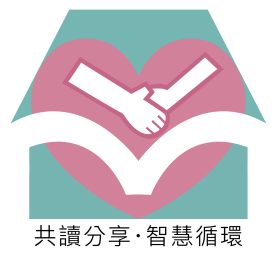 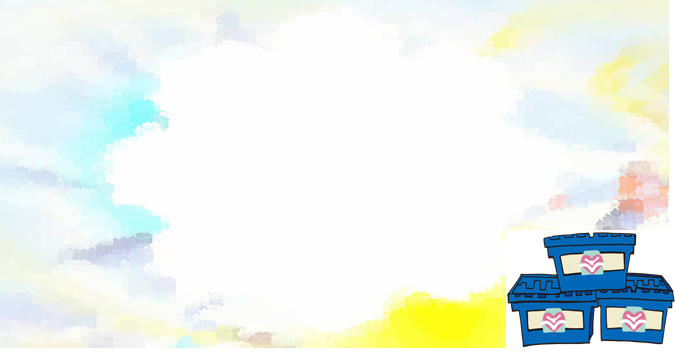 財團法人台灣閱讀文化基金會‧聯絡人：推廣部門林欣怡秘書長‧電話：049-2566102分機10，0975-229370‧Email：planner@twnread.org.tw‧地址：542南投縣草屯鎮中正路567之11號1樓計畫緣起財團法人台灣閱讀文化基金會(以下簡稱本會)，致力推廣「愛的書庫」公益資源。十五年來，陸續在各縣市成立300多座「愛的書庫」，提供的共讀書箱已有五千多萬閱讀人次，超過86%國小、47%國中使用書庫資源，是校園推動閱讀的最佳教學補給。本計畫源自肯·羅賓森爵士《讓天賦自由》及《讓天賦發光》等書之啟發，和本會推廣閱讀理念相符，在「愛的書庫」推廣過程中，深刻感受到教師用心帶領孩子學習成長，展現出對教育的熱情。2020年「愛閱讀，讓天賦自由」計畫，持續透過研習辦理，分享閱讀跨域教學、傳達多元智慧及適性教學理念，鼓舞教師和家長順應孩子的能力、興趣及專長，因應時代變革轉換角色成為伯樂，引領孩子了解周遭世界並結合自身天賦，適性學習發展，讓台灣未來的主人翁有更多元資源與更全面的視野，點亮教育新希望。計畫理念闡揚《讓天賦自由》及《讓天賦發光》之教育觀，鼓勵志同道合的教師家長攜手努力，讓每個孩子都能依循興趣和專長，展現自己的優勢，充分發揮所長。三、辦理單位主辦單位：桃園市政府教育局、財團法人台灣閱讀文化基金會承辦單位：桃園市八德區茄苳國小四、參加對象桃園市國民中小學教師，亦開放家長報名，合計60名。五、活動日期與地點時間：109年3月25日(三)下午1330-1630地點：茄苳國小(桃園市八德區永豐路155號)聯絡人：葉明山主任03-3611425分機210六、報名方式1.教師請至全國教師在職進修資訊網https://：inservice.edu.tw2.家長報名：https://goo.gl/3uLhAn七、預期效益提高教師對「愛的書庫」公益資源的熟悉度，活化教學內涵。藉由書單及教學案例，啟發教師為現有課程注入創意，協助學生多元發展。蒐集天賦案例與分類，豐富資料庫以提供多元教學及教養方案。八、課程內容九、講師介紹：魏瑛娟老師，畢業於台南師範學院幼教系及嘉義大學國民教育研究所，任教國小導師20年，一直在思考「怎麼讓孩子可以學得踏實又有興趣」，也一直在思考「怎麼滿足學習天平兩端的孩子」。受到「溫老師備課 Party」裡許多創意教學方式的影響，翻轉了自己與孩子在課堂裡的角色，把「學習」這件事交回到孩子手中，發現這樣的教學方式，能讓孩子愛上學習。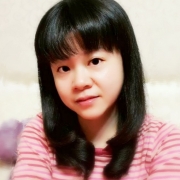 瑛娟老師分享的教學案例，頗受歡迎並引起延伸討論。從課堂教學到研習分享，足跡遍及全台各地，也曾到大陸、馬來西亞、新加坡進行教學交流。設計教學、享受教學、分享教學，是瑛娟老師最熱愛的事。十、經費來源：本計畫經費由台灣閱讀文化基金會專案支應。愛閱讀教師分享適性教學方法，給予多元參與機會與舞台。結合課程的閱讀書單，提供天賦議題參考及討論。依循學生人格特質或專長給予適性教學案例。研習推廣發現天賦「四個關鍵問題， 決定你是否活出自己」天資：你的天賦在那裏，那是你真正的力量。熱情：哪件事讓你永遠充滿活力。態度：讓際遇左右生命，還是用態度創造運氣？機會：如何為你的熱情找到實踐的管道。天賦案例領域職人以自身經驗分享找尋天賦歷程，方法與途徑。如何鑽研自身專長，持續讓天賦發光發熱。發揮專長遇到困境如何尋求解決方案。親身經歷講座分享時間課程講師1315-1330報到報到1330-1405「愛閱讀，讓天賦自由」緣起與展望&閱讀資源與多元教學台灣閱讀文化基金會1405-1410休息休息1410-1600運用繪本和孩子談衝突問題與解決魏瑛娟老師1600-1630綜合討論台灣閱讀文化基金會1630賦歸賦歸